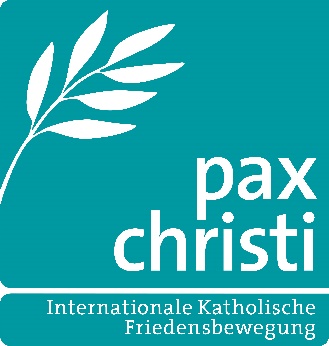 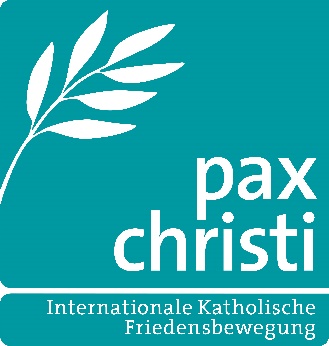 pax christi – Deutsche Sektion e.V.Feldstraße 413355 BerlinPer Email: sekretariat@paxchristi.deIch möchte pax christi-Mitglied werden.DatenschutzDie im Rahmen der Mitgliedschaft erhobenen Daten werden von pax christi innerhalb auch von den Gliederungen, im gesetzlich zulässigen Umfang für Zwecke der Mitgliedschaft, insbesondere zur postalischen Information über politische Themen, Veranstaltungen, Kampagnen und Spendenaufrufe verarbeitet und genutzt. Weitere Informationen finden sich in der pax christi-Datenschutzrichtlinie.Einverständniserklärung (bitte ankreuzen)Ja, ich bin bis auf Widerruf damit einverstanden, dass pax christi – Deutsche Sektion e.V. mich über politische Themen, Kampagnen, Spendenaufrufe und Veranstaltungen benachrichtigt.Ich willige ein, dass meine Daten vom pax christi - Deutsche Sektion e.V. im Rahmen der rechtmäßigen Tätigkeiten, der Datenschutzgesetze und der pax christi-Datenschutzrichtlinie verarbeitet werden. Sofern sich aus den freiwilligen Angaben Hinweise auf personenbezogene Daten gemäß Art. 9 Abs. 1 DS-GVO zu meiner Person ergeben, bezieht sich die Einwilligung auch auf diese Daten. Meine Einwilligung kann jederzeit mit Wirkung für die Zukunft widerrufen werden. Veröffentlichung von Daten und FotosIch bin damit einverstanden, dass der Verein im Zusammenhang mit dem Vereinszweck sowie satzungsgemäßen Veranstaltungen personenbezogene Daten und Fotos von mir in den pax christi-Mitgliederzeitungen und auf der Homepage des Vereins veröffentlicht und diese ggf. an Print- und andere Medien übermittelt. Veröffentlicht werden ggf. Fotos, der Name, die Vereins-, Diözesan- und Gruppenzugehörigkeit, die Funktion im Verein. Soweit sich aus meinem Foto Hinweise auf meine ethnische Herkunft, Religion oder Gesundheit ergeben (z. B. Hautfarbe, Kopfbedeckung, Brille), bezieht sich die Einwilligung auch auf diese Angaben. Mir ist bekannt, dass ich jederzeit gegenüber dem Vorstand der Veröffentlichung von Einzelfotos und persönlichen Daten widersprechen kann. In diesem Fall wird die Übermittlung/Veröffentlichung unverzüglich für die Zukunft eingestellt. Etwa bereits auf der Homepage des Vereins veröffentlichte Fotos und Daten werden dann unverzüglich entfernt.Ort/Datum, Unterschrift                                                                                                                   Bitte wendenIch entscheide mich für folgenden Mitgliedsbeitrag:ZahlungsweiseIch ermächtige pax christi – Deutsche Sektion e.V. wiederkehrende Zahlungen von meinem Konto mittels SEPA-Basislastschrift einzuziehen. Zugleich weise ich mein Kreditinstitut an, die von pax christi – Deutsche Sektion e.V. auf mein Konto gezogenen Lastschriften einzulösen.Hinweis: Ich kann innerhalb von acht Wochen, beginnend mit dem Belastungsdatum, die Erstattung des Belasteten Betrags verlangen. Es gelten dabei die mit meinem Kreditinstitut vereinbaren Bedingungen für Zahlungen mittels Lastschrift im SEPA-Basislastschriftverfahren.Ort/Datum, UnterschriftDie persönlichen Daten werden an den zuständigen Diözesan-/ bzw. Regionalverband zur Verwaltung durch diesen weitergeleitet.KündigungDie pax christi-Mitgliedschaft kann jederzeit schriftlich zum 31.12. eines jeden Jahres beim zuständigen Diözesan-/Regionalverband oder bei der Deutschen Sektion im pax christi-Sekretariat gekündigt werden.Name / VornameStraße / Hausnr.PLZ / OrtTelefonEmailGeburtsdatumKontoinhaber*inGeldinstitutIBANDEEBIC